Student Designed Workout: Medicine Ball/SandbellStudent Designed Workout: Medicine Ball/SandbellStudent Designed Workout: Medicine Ball/SandbellStudent Designed Workout: Medicine Ball/SandbellStudent Designed Workout: Medicine Ball/SandbellStudent Designed Workout: Medicine Ball/SandbellGroup Captain (Leader): Group Captain (Leader): Group Captain (Leader): Group Captain (Leader): Group Captain (Leader): Group Captain (Leader): Group Members: 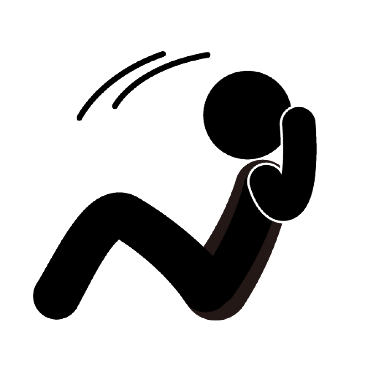 Group Members: Group Members: Group Members: Group Members: Group Members: Step 1: Select type of equipment(circle):     Step 1: Select type of equipment(circle):     Step 1: Select type of equipment(circle):     Step 1: Select type of equipment(circle):     Step 1: Select type of equipment(circle):     Step 1: Select type of equipment(circle):     Medicine BallMedicine BallMedicine BallSandbellSandbellSandbellStep 2: Select 6 exercises to include in your workout. Select activities that work different muscles or offer a progression based on level of difficulty. Step 2: Select 6 exercises to include in your workout. Select activities that work different muscles or offer a progression based on level of difficulty. Step 2: Select 6 exercises to include in your workout. Select activities that work different muscles or offer a progression based on level of difficulty. Step 2: Select 6 exercises to include in your workout. Select activities that work different muscles or offer a progression based on level of difficulty. Step 2: Select 6 exercises to include in your workout. Select activities that work different muscles or offer a progression based on level of difficulty. Step 2: Select 6 exercises to include in your workout. Select activities that work different muscles or offer a progression based on level of difficulty. Medicine Ball (Circle 6)Chest passesSide passes leftSide passes rightPartner curl upOverhead PressSquat pressPumpkin SmashesWaist WrapsBack-to-Back passesBack-to-Back figure 8’sPlank RollsMedicine Ball (Circle 6)Chest passesSide passes leftSide passes rightPartner curl upOverhead PressSquat pressPumpkin SmashesWaist WrapsBack-to-Back passesBack-to-Back figure 8’sPlank RollsMedicine Ball (Circle 6)Chest passesSide passes leftSide passes rightPartner curl upOverhead PressSquat pressPumpkin SmashesWaist WrapsBack-to-Back passesBack-to-Back figure 8’sPlank RollsSandbell (Circle 6)FlipsThruster (Squat and Press)Kettle Bell SlamsPartner Curl UpsThruster Toss (Squat and Toss)Plank slidesRabbit FlipsSide SlamsLunge TwistsSwingsSandbell Push UpsSandbell (Circle 6)FlipsThruster (Squat and Press)Kettle Bell SlamsPartner Curl UpsThruster Toss (Squat and Toss)Plank slidesRabbit FlipsSide SlamsLunge TwistsSwingsSandbell Push UpsSandbell (Circle 6)FlipsThruster (Squat and Press)Kettle Bell SlamsPartner Curl UpsThruster Toss (Squat and Toss)Plank slidesRabbit FlipsSide SlamsLunge TwistsSwingsSandbell Push UpsStep 3: Record your workout in the order that you will complete it (minimum 3 sets of 10 reps). Step 3: Record your workout in the order that you will complete it (minimum 3 sets of 10 reps). Step 3: Record your workout in the order that you will complete it (minimum 3 sets of 10 reps). Step 3: Record your workout in the order that you will complete it (minimum 3 sets of 10 reps). Step 3: Record your workout in the order that you will complete it (minimum 3 sets of 10 reps). Step 3: Record your workout in the order that you will complete it (minimum 3 sets of 10 reps). Exercise #1:Exercise #1:Exercise #1:Exercise #1:Exercise #1:Exercise #1:Exercise #2: Exercise #2: Exercise #2: Exercise #2: Exercise #2: Exercise #2: Exercise #3: Exercise #3: Exercise #3: Exercise #3: Exercise #3: Exercise #3: Exercise #4:Exercise #4:Exercise #4:Exercise #4:Exercise #4:Exercise #4:Exercise #5: Exercise #5: Exercise #5: Exercise #5: Exercise #5: Exercise #5: Exercise #6: Exercise #6: Exercise #6: Exercise #6: Exercise #6: Exercise #6: Step 4: Complete workout together as a group with Captain leading. Step 4: Complete workout together as a group with Captain leading. Step 4: Complete workout together as a group with Captain leading. Step 4: Complete workout together as a group with Captain leading. Step 4: Complete workout together as a group with Captain leading. Step 4: Complete workout together as a group with Captain leading. Step 5: Assess workout and make adjustments. Step 5: Assess workout and make adjustments. Step 5: Assess workout and make adjustments. Step 5: Assess workout and make adjustments. Step 5: Assess workout and make adjustments. Step 5: Assess workout and make adjustments. Step 6: Video plan: Make a plan for what your video presentation is going to look like. Practice. Step 6: Video plan: Make a plan for what your video presentation is going to look like. Practice. Step 6: Video plan: Make a plan for what your video presentation is going to look like. Practice. Step 6: Video plan: Make a plan for what your video presentation is going to look like. Practice. Step 6: Video plan: Make a plan for what your video presentation is going to look like. Practice. Step 6: Video plan: Make a plan for what your video presentation is going to look like. Practice. Step 7: Use link in Canvas to record your final workout to Flipgrid™. Step 7: Use link in Canvas to record your final workout to Flipgrid™. Step 7: Use link in Canvas to record your final workout to Flipgrid™. Step 7: Use link in Canvas to record your final workout to Flipgrid™. Step 7: Use link in Canvas to record your final workout to Flipgrid™. Step 7: Use link in Canvas to record your final workout to Flipgrid™. Grading RubricGrading RubricGrading RubricGrading RubricGrading RubricGrading Rubric32210Group WorkAll members are engaged all the time in working together in an effective and cooperative manner.All members are engaged most of the time in working together in an effective and cooperative manner.All members are engaged most of the time in working together in an effective and cooperative manner.Group members are having a difficult time working in an effective and cooperative manner.No cooperation is present in the group.Workout DesignContains 6 exercises that uses correct technique and offers variety and works multiple parts of the body.  Contains 6 exercises that uses correct technique and offers variety and works most parts of the body.  Contains 6 exercises that uses correct technique and offers variety and works most parts of the body.  Contains 6 exercises but little variety and targets the same parts of the body.                    Contains less than 6 exercises.PresentationWorkout video is extremely creative and completed with no flaws. Workout video is well done and completed with a couple of errors. Workout video is well done and completed with a couple of errors. Workout video is fair but has numerous errors. Workout video is incomplete or not submitted.  Final Grade: Final Grade: Final Grade: Final Grade: Final Grade: 